RAPPORT D’ANESTHESIEEDN mission MAXIME, Clinique Santé PlusChirurgie maxillo-facialeAntsirabé, Madagascar, Octobre 2017Consultation préopératoire :Une centaine de consultants avec barrière du langage importante mais bonne compréhension grâce à la traduction par les internes malgaches.Consultation commune chirurgiens/anesthésistes et sur 2 salles avec établissement le soir même du programme opératoire ensembleBonne organisation : fiches d’anesthésies de la dernière mission laissées sur place si reprise de patients (et fiches de notre mission laissées également sur place dans l’armoire de la petite salle)utilisation d’une seule feuille d’anesthésie comprenant la consultation, le type de chir, le matériel et drogues à préparer, une zone pour les constantes per-op et une zone pour le post-op (Cf fiches en annexe)Mission en contexte de PESTE : avant la consultation chaque patient était vu à l’extérieur par un binôme malgache pour : pesée, prise de température (si fièvre, examen clinique à part avec protection masque/gants et si doute avec peste : patient réorienté), inscription sur une fiche portant un numéro, le nom et prénom, l’âge et les données recueillies -> GAIN de TEMPS ++ pour la consultation !Beaucoup de pédiatrie et de petite pédiatrie 1 cas de Noma.1 patiente brûlée de la face opérée la mission précédente et reprise pour nouvelle greffe de peau à visée fonctionnelle : Ventilation et IOT difficiles les 2 fois (cf plus loin)1 tumeur géante de la face : biopsie seule effectuéeOrganisation sur place :Programme opératoire de la semaine affiché devant la clinique pour info des patientsProgramme opératoire du lendemain donné à Baby (qui va entrer en école d’infirmière, ancienne de l’association Sourire et Aimer ), la veille au soir avec ordre de passage pour qu’à notre arrivée les premiers patients soient prêts : parfait fonctionnement2 salles d’opérations : 1 petite salle et une grande salle communicants par une autre salle (stock matériel chir et stérilisation)1 salle de consultation/ stockage matériel anesth devenue salle de geste sous Locale et Hypnose (Hypnose pratiquée par Christine avec la collaboration et la formation de Mia et Fifa pour la traduction malgache qui deviendront totalement autonomes en fin de mission et assureront seules des hypnoses)2 chambres de 3 lits disponibles pour les patients opérés du jour, proches des salles de bloc et d’autres chambres disponibles dans la clinique.1 salle de réveil avec 2 lits (prise O2 murale) fonctionnelle, extubation en salle et surveillance ensuite en salle réveil par Baby, aidée de Fifa et Mia et d’autres locaux.Soins et pansements assurés par les locaux de la clinique.Patients rappelés  pour la grande consultation.Matériel laissé en salle d’opération la nuit sans problème, stétho et drogues laissés dans l’armoire fermée à clé ; pas de vol.Frederich, salarié de la clinique, très disponible, rapide et efficace pour le ménage +++Internes locaux, étudiants très intéressés, aides opératoire, formation pour pose de VVP, ventilation, intubation…Matériel : cf tableau1 respirateur de transport (petite salle) 1 aspirateur de mucosités en partage chir/anesth dans petite salle (emmené et laissé sur place)1 aspiration dans grande salle, en partage chir/anesth1 cuve de SEVOFLURANE que nous avons emmenée et laissée sur place (grande salle) (1 cuve d’HALOTANE disponible aussi sur place si besoin, appartenant à la clinique)3 pousses-seringues électriques (laissés sur place).2 scope type « propaq » avec tensiomètre et 2 saturomètres portatifs pour le SSPI1 fibroscope.NB : du Propofol laissé sur place avait disparu… Dr Rakotoson Benjamin nous en a rachetéBilans biologiques :VIH pour tout le monde : résultats rapides Coag : Temps de saignement et temps de coagulation disponibles rapidementSi besoin : créat possiblePour toute prise de sang : examen direct à la recherche de globules rouges en faucille/ drépanocytose Imagerie :Disponible sans difficulté : nous avons fait faire une radio thoracique (syndrome polymalformatif), des panoramiques dentaires ainsi que 2 scanners. Il faut passer par le Dr BenjaminProblèmes :Quasiment pas !!!.1 seul patient ne s’est pas présenté et n’a pu être joignable.Aucune consultation sauvage en milieu de missionAucune annulation sur un résultat biologique, aucun VIH +Attention à l’arrivée d’oxygène dans les salles : vérifier que les bouteilles soient ouvertes et pleines (petit local avant les salles d’op), ne pas se contenter de vérifier que l’oxygène arrive au masque (car conduits d’O2 très longs donc réserve dans les conduits même si bouteille fermée, risque d’erreur), changement rapide si bouteille vide par l’équipe de la cliniqueOxygène murale dans les 2 salles d’op ainsi que dans la salle de réveilAttention aux fausses sat des Propaq surtout chez les tout petits (même avec jolie courbe…)« Identito-vigilance » : grâce à nos aides malgaches nous avons pu vérifier l’identité des patients sans problème. Nous avons également mis des bracelets en place. Nous avons attribué un numéro (pour un chirurgien) ou un numéro associé à la lettre A (pour l’autre chirurgien) à chaque patient dès la première consultation.Techniques d’anesthésie :Quasiment pas de prémédication par HYPNOVEL intra-rectal pour la petite pédiatrie , et pas de prémédication pour le reste des patient sauf 1 patiente prévue IOT fibro (Cimétidine).Majeure partie d’AG : petite salle= adultes et grands enfants= respirateur / grande salle= petite pédia=sévoflurane= ventilation spontanée(Dig BI)Des gestes sous AL+Hypnose.Visible efficacité des blocs de la face pour la chirurgie des fentes labiales et vélo palatines mais aussi pour des exérèses diverses (NAROPEINE 2 à 3,75 mg/mL).Antibioprophylaxie par AMOXICILLINE-A.CLAVULANIQUE ou AMOXICILLINE pour la majeure partie des interventions devant le manque d’hygiène et le risque environnemental majeur d’infection post-op (poursuite des antibiotiques 5 jours post-op à la demande des chirurgiens).Corticoïdes per-op et 24h post-op.Extubation des patients sur table puis transfert en salle de réveil avec O2 disponible en au réveilAu réveil : surveillance par Baby, aidée de Fifa et Mia et d’autres locaux, appel de ces derniers si douleur : Nubain Intra rectal aux petits, paracétamol, tramadol, codéine, Izalgi ou acupan aux autres patients.Suites : déperfusion dès le départ de la SSPI. Tout per-os avec alimentation dès la sortie de la salle de réveil vers la chambre, en comprimés ou buvable pour les tout-petits. Peu de douleurs post-op, pas de NVPOPrescription post-op effectuées sur la feuille d’anesth, retranscrites sur une ordonnance de la clinique par les internes locaux ou par Baby ou Fifa (avec adaptation selon la dispo des produits..)Une patiente : NOMENJANAHARY Zohina Olivia 18 ansOpérée sur mission dernière mars 2016, reprise ici pour greffe de peau sur brûlures visage (greffon cuisse pour remonter le menton afin de diminuer l’hypersialorrhée). IOT difficile prévue car IOT avec Airtraq en 2016 déjà compliquée avec désaturation++Echec fibro en VS (Propofol dose filée+ sufenta) car saignement et pas de visibilité, mais bon passage de sonde n° 6 dans la narine droite)Désaturation à 20% voire pas de sat du tout.. VM difficile ++ : ventilation à 4 voire 6 mains + célocurineIOT difficile avec Airtraq + mandrin Cook+ célocurine + BURP+ luxation mandibule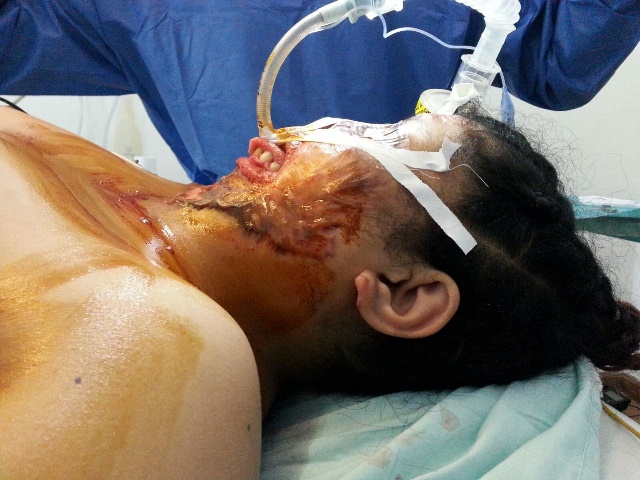 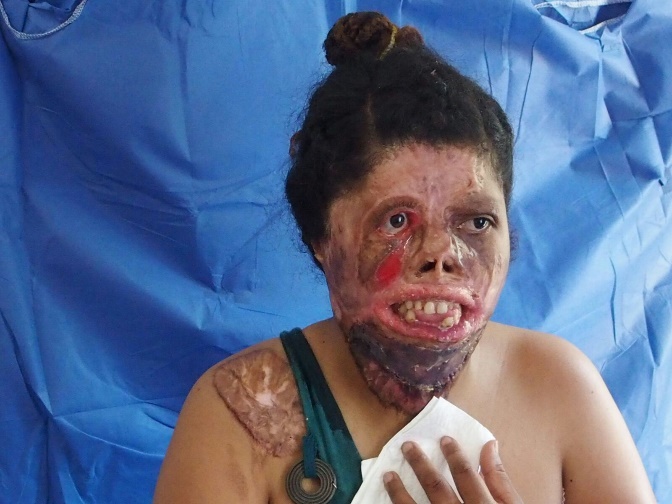 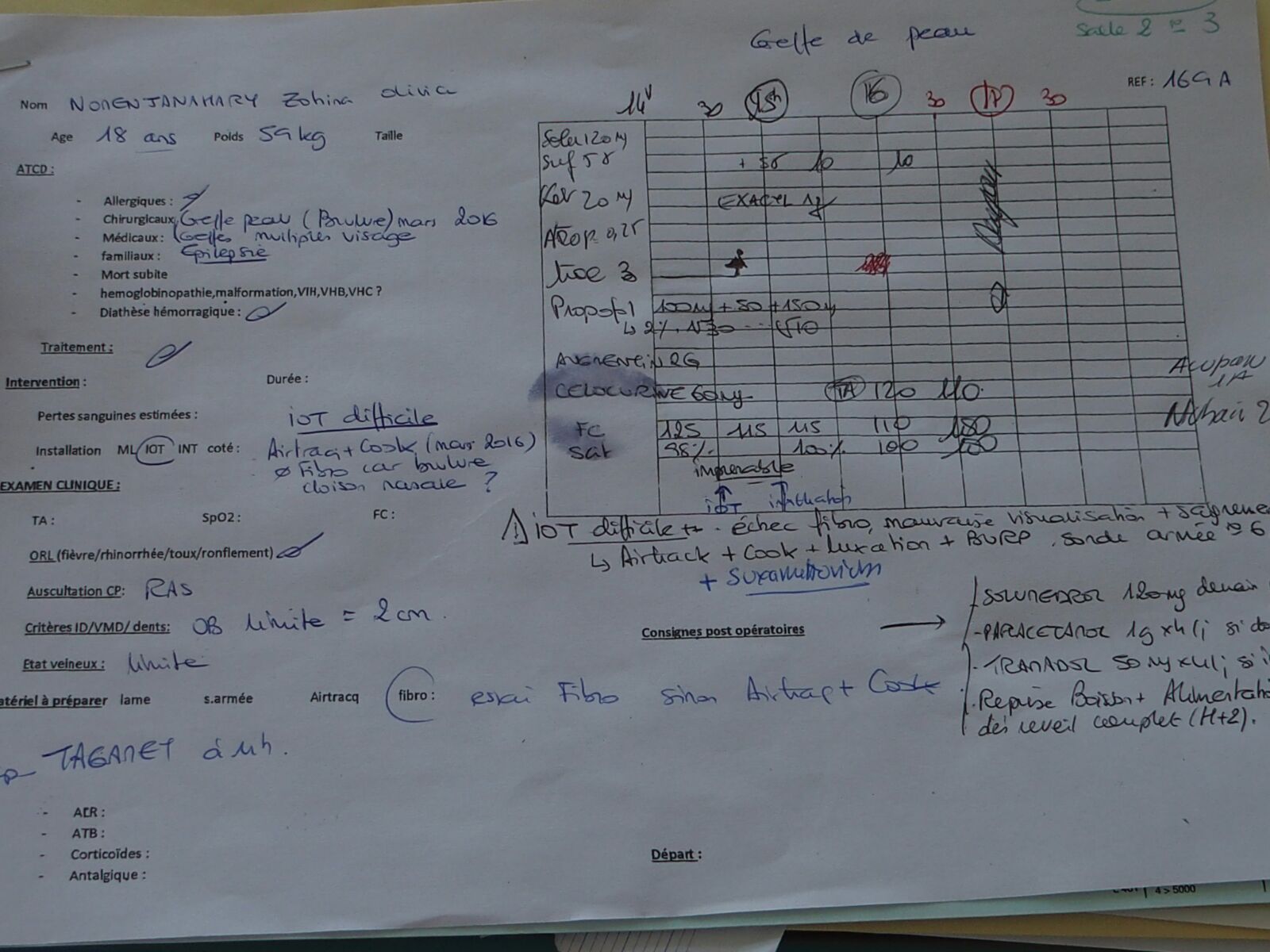 Rapports avec les équipes locales :Excellents.Rôle essentiel de Baby qui s’occupait de la préparation des patients tôt le matin, du réveil, de la traduction, de la gestion de la douleurRôle de Mia et Fifa : traduction, hypnose avec ChristineBaby, Mia, Fifa, les internes. : investissement, formation, aides opératoire, poses de VVP, ventilation, intubationFrederich : entretien des salles rapide et efficace ce qui nous permettait d’enchainer rapidementAu total :87 consultations7 jours d’opérations avec un jour de consultations avant et un jour après60 patients opérés.43 AG17 AL dont au moins 10 sous hypnoseConclusion :Bon déroulement de l’anesthésieBon fonctionnement global au sein de la cliniqueRené ALLARYJulien LANOISELEEChristine ALLARYElodie RESPAUT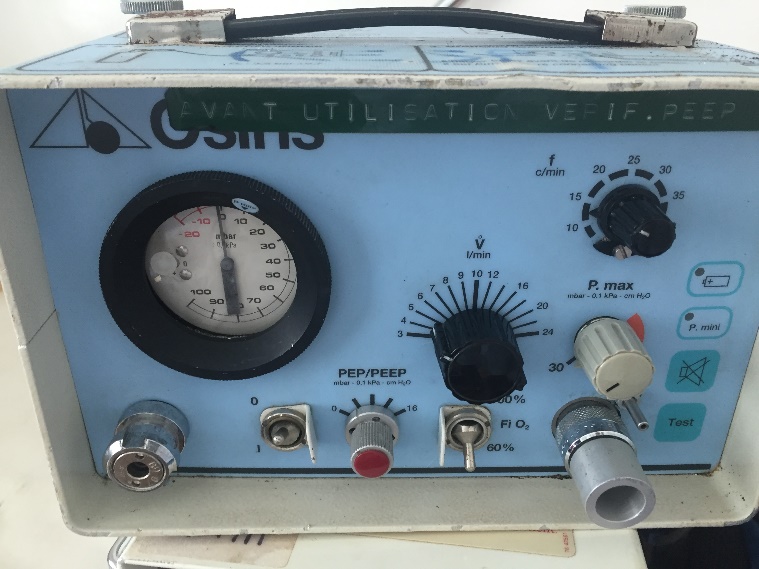 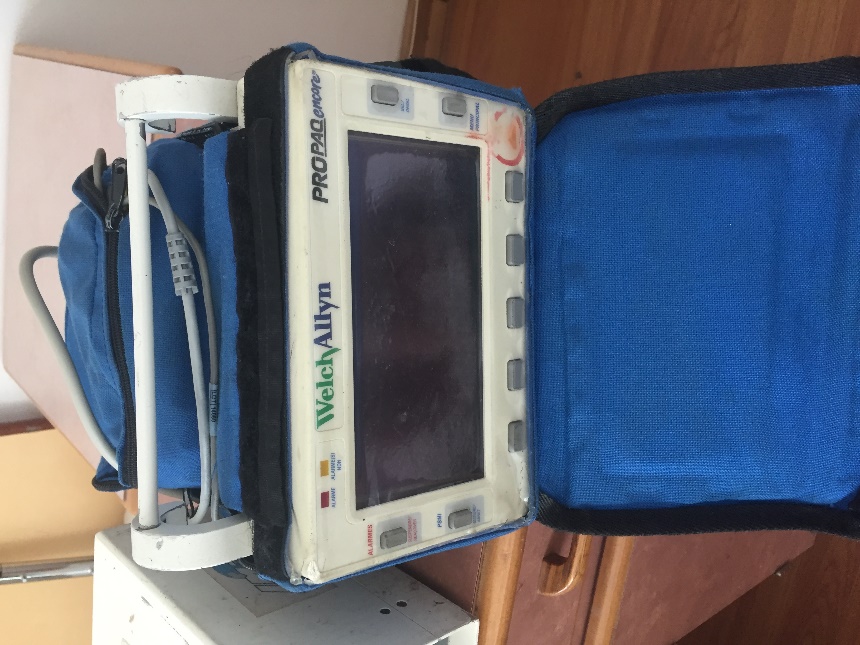 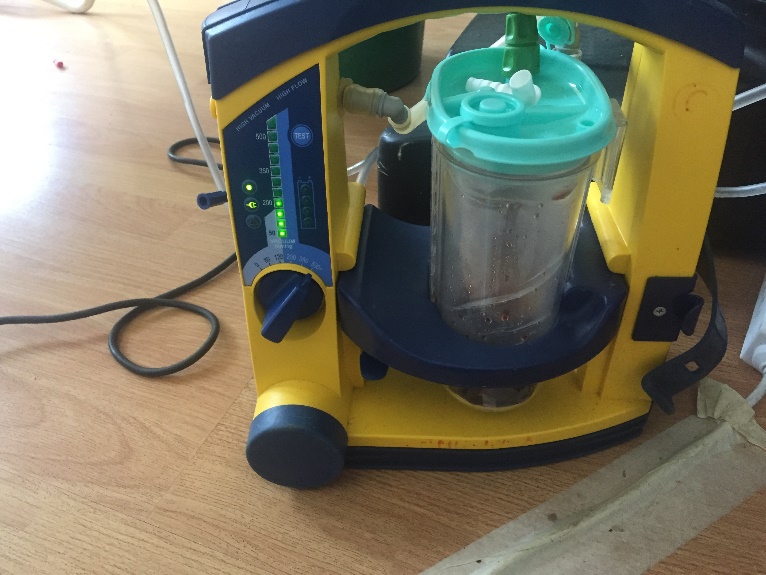 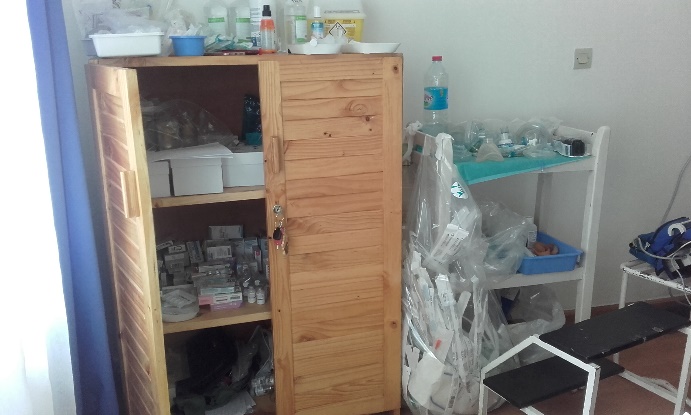 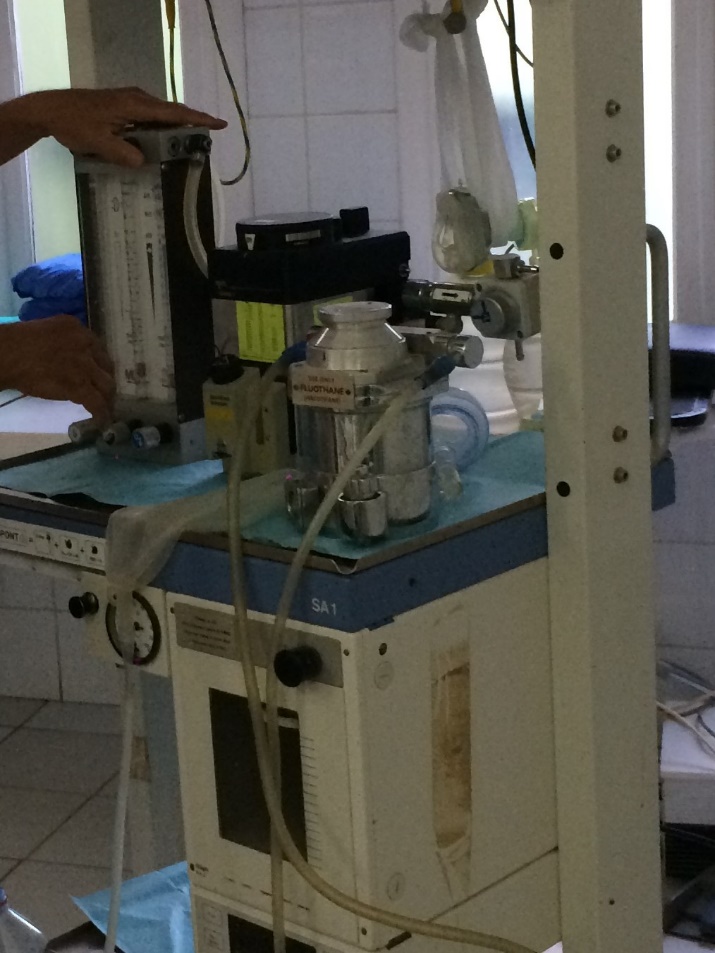 MATERIEL laissé sur place et à prévoir pour 40 patients :TYPEsacsplacardpéremptionQté prévue pour 40 patients maxilloKit de tri thérapie103/2018Aiguillesvrac30200Garrots4CathlonsJaune  24G5060CathlonsBleu  22G60Cathlonsrose    20G525VVC 18 G51fixation perf (strip, visulin, tegaderm…) fixation perf (strip, visulin, tegaderm…) 2060régulateurs de débit3010Perfuseurs avec robinets1050Transfuseurs 45Raccords de SAP 50Prolongateurs courts avec robinets Prolongateurs courts avec robinets 30robinets2040bouchons7050compresses stérilespaq de 520compresses non stériles 40010 paqantiseptique type chlorexidine4Aiguilles loco-régionalesRachi 22G25202350Rachi 25 G10Stimuplex 258Stimuplex 10082019Prise multiple1raccords pour fibro64masques de ventilation toute taillesà usage multipleUn jeu 20Canules rectales4Ballons siliconés1l22l23l22GuedelsToutes taillesUn jeu20mandrins adulte, enfants, cook…3Ped1 adulte 6Tuyau d'aspiration 14Sondes d'aspiration25stop vide 410raccords biconiques510Filtres respi ped740circuit respi adulte122circuit respi enfant2Masques laryngés Ø 2 à 4Agrigel  1T 52T41T31T41T51 de chaqSondes d'intub armées, Ø 3 à 75 de chqxSondes préformées2 de chqSondes intub normales 1 jeu complet  Masques O2/ lunettes215Seringues50 ml103020 ml5010 ml100505 ml502 ml20Plateau anesthésie2petits champs de table d'anesthpetits champs de table d'anesth10collyre, pommade opht2sparadraps divers510SNGtoutes tailles101 de chqPinces : collants saturo1010Eléctrodes 200200gants non stérilesLgants non stérilesMGants stériles périmésgants stériles0manugel15 flaclingettes14ciseaux33Silico-spray11Raccords biconiques7Air track1 de chaq1 de chqCollier cervicalambus2 ped 2 adultesTuyau oxygene blanc12Masque aerosol2Wip anios / steriliumhematimetreneurostimulateurseringue électrique32saturometreCuve sevorane 1app a dextro1thermomètre3Respirareur de transport11couvertures et sarreaux non sterilescouvertures et sarreaux non sterileselectrocardioscope2 proPack1Fibroscope 2 intubation  ( laryngo, Magyll, lame..) stetho intubation  ( laryngo, Magyll, lame..) stethoMat persovalve,  Dig BI & va et vient2Aspirateur muco11Calots  & masquestenues de bloc2sabots1 pairelunettes de protection1 pairemarqueur, lampe frontaleDrogues  injectablesDiprivan 2% 50mlDiprivan 2% 50ml1405/201940Diprivan 1% Diprivan 1% 025Midazolam 5mg/5mlMidazolam 5mg/5ml10201720Midazolam 5mg/1mlMidazolam 5mg/1ml0exacylexacyl3202015valiumvalium620186celocurinecelocurine10201725Tracrium 50mg/5mlTracrium 50mg/5ml110Ephédrine 30mgEphédrine 30mg4201710PhényléphrinePhényléphrine2Penthotal  500  Penthotal  500  52017EtomidateEtomidate1Atropine  0,5Atropine  0,53201920Sufenta 50Sufenta 503201920adrenaline 1 mgadrenaline 1 mg5201710Adrénaline  5 mgAdrénaline  5 mg32017noradrénnoradrén220172Solumédr 120Solumédr 1207201925Solumédr 40Solumédr 40015Kétamine 250mg/5mlKétamine 250mg/5ml15201725GammaOHGammaOH0ContramalContramal010SevoraneSevorane22017InexiumInexium54ProfenidProfenid8201820NubainNubain12201930DroguesAcupanAcupan45201930MetoclopramideMetoclopramide55ZophrenZophren35VenoferVenofer10serum physerum phy030Aérosols diversAérosols divers1520SG 30 %SG 30 %5201710LovenoxLovenox6catapressancatapressan120175anesthésiques locauxXylo 5%  + canule 42017Xylo naphtaz320161Bupi rachi 92017Ropi  2 0Ropi 7, 50Ropi 10 52017antibiotiquesAugmentin 500 Augmentin 500 42017 Augmentin  1 Augmentin  10Dalacine Dalacine 4Rocephine  Rocephine  42018 RINGER  500 ml19 SALE ISO  500 ml6 Voluven 500 ml22 Lot antalgiques et ATB per os 1 sac